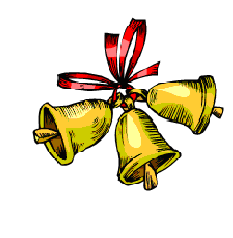                                                                                 выпуск № 14(2015-2016 уч.год)- ПРОСЛАВЛЯЕМ ШКОЛУ ДОРОГУЮ–Прекрасный результат  в конкурсе «Лидер ученического самоуправления 21 века» показал Сотников Матвей, ученик 6 «Б» класса. В своей возрастной категории Матвей стал победителем в районном этапе конкурса и занял 2 место в зональном этапе, который прошёл в г. Павловск. 23 апреля в г. Воронеж состоится финал данного конкурса. Группа поддержки ребят активно подключились к проекту подготовки участия  Матвея в таком серьёзном, интересном и увлекательном мероприятии: оформляется постер участника, готовится презентация для конкурса, прорабатываются разные вопросы и т.д. Желаем Матвею получить массу положительных эмоций, а если удастся – то и победить!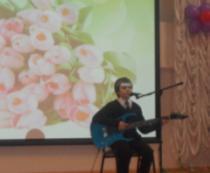 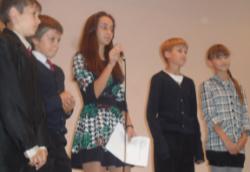 «Матвей, мы с тобой! Мы за тебя горой!»                                - В КАЛЕЙДОСКОПЕ ШКОЛЬНЫХ ДНЕЙ –           22 марта учащиеся 5-х классов приняли участие  в  мероприятии, посвященном празднованию дня памяти Сорока Севастийских мучеников. Настоятель храма протоиерей Михаил открыл встречу рассказом об истории возникновения праздника, рассказал о жизни и страданиях святых мучеников, отметив, что их христианский подвиг должен быть примером стойкости, мужества и твердой веры для каждого из нас. Ребята читали стихи, посвященные празднику. В конце праздника в школьной столовой для детей и преподавателей был устроен мастер-класс по изготовлению и выпеканию  жаворонков, где детям также рассказали о народной традиции, связанной с этим праздником. Закончился праздник общим чаепитием.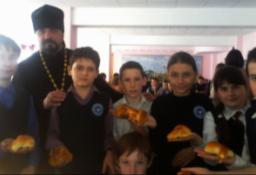 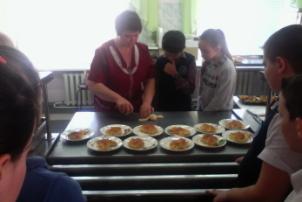 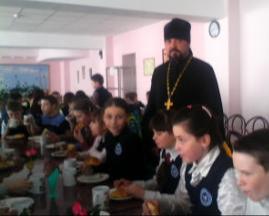 Учредитель и издатель – Совет старшеклассников МКОУ Митрофановская СОШ Куратор: Плохих Надежда Викторовна  Главный редактор: Осипова Татьяна, 10 «А» классКорреспонденты: Дудник Д., Варёнова А., Черячукина Д., Иващенко А., Шульга Е.Фотокорреспонденты: Стеганцева Ангелина, Певченко Дарья, Губская Анастасия. Верстка и дизайн: Боброва Мария, Яценко Анастасия, Шаповалов Иван, Огуля Илья, Адрес редакции: МКОУ Митрофановская  СОШ, кабинет №207Юные поэты, фотографы, и просто увлеченные люди  Митрофановской школы! Вы сможете размещать  свои работы, фотографии, стихотворения, удивительные рассказы, истории! Наша газета поможет раскрыть все ваши творческие способности, и продемонстрировать их всей школе!